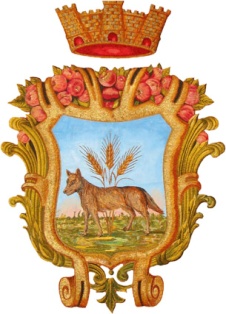 COMUNE DI VILLARICCACittà Metropolitana di NapoliSETTORE IVBUONO LIBRO 2017/2018AVVISO DI RISCOSSIONESi avvisano I Sigg. Genitori degli aventi diritto  al buono libro 2017/2018 di cui all’approvato elenco con determina n. 482 del 01/06/2018 che lo stesso è in pagamento  per la riscossione, i presso la Tesoreria Comunale sita al Corso Vittorio Emanuele, 60   (adiacente la Casa Comunale)  munito di documento di riconoscimento in corso di validità e codice fiscale nei giorni di :LUNEDI-MERCOLEDI’-VENERDI’					DALLE ORE 9:00 ALLE ORE 12:00UFFICIO SCOLASTICOD.ssa Tommasiello